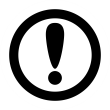 General AgreementsA minimum of 90 minutes of uninterrupted high quality instruction & practice is provided during the core reading blockTeacher's guide is open to the week's lesson and its use is evident in lesson planningFocus Wall Poster is displayed, accessible, and changed weekly with lessonsUse Reader's Notebook support pages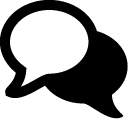 Daily Oral LanguageUse teacher's guide as designed.Integrate instructional routines to support all learners.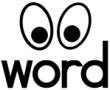 Foundational Skills / Word WorkWarm up, daily phonemic awareness, daily vocabulary boost, teacher read aloudSound/spelling cards posted in front of room; cards turned as taughtECRI Templates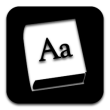 VocabularyUse a vocabulary routine for the identified words and vocabulary strategies of the lesson.Use context cards.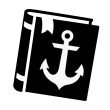 Anchor TextEvery student participates in anchor text and paired reading.Utilize a first and second reading.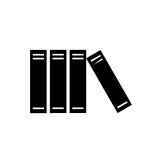 Companion TextUtilize precision partnerships and sentence frames around target skill and strategy.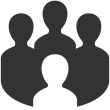 Small Group Instruction & Independent PracticeFollow small group planner (Days 1-5) as described in teacher-led section.Independent practice is derived from reader's notebook skills practice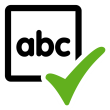 Grammar and SpellingUse teacher's guide as designed.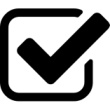 AssessmentJourneys Theme Skills TestsGeneral AgreementsA minimum of 90 minutes of uninterrupted high quality instruction & practice is provided during the core reading blockTeacher's guide is open to the week's lesson and its use is evident in lesson planningFocus Wall Poster is displayed, accessible, and changed weekly with lessonsUse Reader's Notebook support pagesDaily Oral LanguageUse teacher's guide as designed.Integrate instructional routines to support all learners.Foundational Skills / Word WorkWarm up, daily phonemic awareness, daily vocabulary boost, teacher read aloudSound/spelling cards posted in front of room; cards turned as taughtECRI TemplatesVocabularyUse a vocabulary routine for the identified words and vocabulary strategies of the lesson.Use context cards.Anchor TextEvery student participates in anchor text and paired reading.Utilize a first and second reading.Companion TextUtilize precision partnerships and sentence frames around target skill and strategy.Small Group Instruction & Independent PracticeFollow small group planner (Days 1-5) as described in teacher-led section.Independent practice is derived from reader's notebook skills practiceGrammar and SpellingUse teacher's guide as designed.AssessmentJourneys Theme Skills TestsGeneral AgreementsA minimum of 90 minutes of uninterrupted high quality instruction & practice is provided during the core reading blockTeacher's guide is open to the week's lesson and its use is evident in lesson planningFocus Wall Poster is displayed, accessible, and changed weekly with lessonsUse Reader's Notebook support pagesDaily Oral LanguageUse teacher's guide as designed.Integrate instructional routines to support all learners.Foundational Skills / Word WorkWarm up, daily phonemic awareness, daily vocabulary boost, teacher read aloudSound/spelling cards posted in front of room; cards turned as taughtECRI TemplatesVocabularyUse a vocabulary routine for the identified words and vocabulary strategies of the lesson.Use context cards.Anchor TextEvery student participates in anchor text and paired reading.Utilize a first and second reading.Companion TextUtilize precision partnerships and sentence frames around target skill and strategy.Small Group Instruction & Independent PracticeFollow small group planner (Days 1-5) as described in teacher-led section.Independent practice is derived from reader's notebook skills practiceGrammar and SpellingUse teacher's guide as designed.AssessmentJourneys Theme Skills TestsGeneral AgreementsA minimum of 90 minutes of uninterrupted high quality instruction & practice is provided during the core reading blockTeacher's guide is open to the week's lesson and its use is evident in lesson planningFocus Wall Poster is displayed, accessible, and changed weekly with lessonsUse Reader's Notebook support pagesDaily Oral LanguageUse teacher's guide as designed.Integrate instructional routines to support all learners.Foundational Skills / Word WorkWarm up, daily phonemic awareness, daily vocabulary boost, teacher read aloudSound/spelling cards posted in front of room; cards turned as taughtVocabularyUse a vocabulary routine for the identified words and vocabulary strategies of the lesson.Use context cards.Anchor TextEvery student participates in anchor text and paired reading.Utilize a first and second reading.Companion TextUtilize precision partnerships and sentence frames around target skill and strategy.Small Group Instruction & Independent PracticeFollow small group planner (Days 1-5) as described in teacher-led section.Independent practice is derived from reader's notebook skills practiceGrammar and SpellingUse teacher's guide as designed.AssessmentJourneys Theme Skills TestsGeneral AgreementsA minimum of 90 minutes of uninterrupted high quality instruction & practice is provided during the core reading blockTeacher's guide is open to the week's lesson and its use is evident in lesson planningFocus Wall Poster is displayed, accessible, and changed weekly with lessonsUse Reader's Notebook support pagesDaily Oral LanguageUse teacher's guide as designed.Integrate instructional routines to support all learners.Foundational Skills / Word WorkWarm up, daily phonemic awareness, daily vocabulary boost, teacher read aloudSound/spelling cards posted in front of room; cards turned as taughtVocabularyUse a vocabulary routine for the identified words and vocabulary strategies of the lesson.Use context cards.Anchor TextEvery student participates in anchor text and paired reading.Utilize a first and second reading.Companion TextUtilize precision partnerships and sentence frames around target skill and strategy.Small Group Instruction & Independent PracticeFollow small group planner (Days 1-5) as described in teacher-led section.Independent practice is derived from reader's notebook skills practiceGrammar and SpellingUse teacher's guide as designed.AssessmentJourneys Theme Skills TestsGeneral AgreementsA minimum of 90 minutes of uninterrupted high quality instruction & practice is provided during the core reading blockTeacher's guide is open to the week's lesson and its use is evident in lesson planningFocus Wall Poster is displayed, accessible, and changed weekly with lessonsUse Reader's Notebook support pagesDaily Oral LanguageUse teacher's guide as designed.Integrate instructional routines to support all learners.Foundational Skills / Word WorkWarm up, daily phonemic awareness, daily vocabulary boost, teacher read aloudSound/spelling cards posted in front of room; cards turned as taughtVocabularyUse a vocabulary routine for the identified words and vocabulary strategies of the lesson.Use context cards.Anchor TextEvery student participates in anchor text and paired reading.Utilize a first and second reading.Companion TextUtilize precision partnerships and sentence frames around target skill and strategy.Small Group Instruction & Independent PracticeFollow small group planner (Days 1-5) as described in teacher-led section.Independent practice is derived from reader's notebook skills practiceGrammar and SpellingUse teacher's guide as designed.AssessmentJourneys Theme Skills TestsGeneral AgreementsA minimum of 90 minutes of uninterrupted high quality instruction & practice is provided during the core reading blockTeacher's guide is open to the week's lesson and its use is evident in lesson planningFocus Wall Poster is displayed, accessible, and changed weekly with lessonsUse Reader's Notebook support pagesDaily Oral LanguageUse teacher's guide as designed.Integrate instructional routines to support all learners.Foundational Skills / Word WorkWarm up, daily phonemic awareness, daily vocabulary boost, teacher read aloudSound/spelling cards posted in front of room; cards turned as taughtECRI TemplatesVocabularyUse a vocabulary routine for the identified words and vocabulary strategies of the lesson.Use context cards.Anchor TextEvery student participates in anchor text and paired reading.Utilize a first and second reading.Companion TextUtilize precision partnerships and sentence frames around target skill and strategy.Small Group Instruction & Independent PracticeFollow small group planner (Days 1-5) as described in teacher-led section.Independent practice is derived from reader's notebook skills practiceGrammar and SpellingUse teacher's guide as designed.AssessmentJourneys Theme Skills Tests